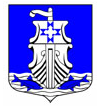 Администрациямуниципального образования«Усть-Лужское сельское поселение»Кингисеппского муниципального районаЛенинградской областиПОСТАНОВЛЕНИЕот 11 января 2021 года № 4Об утверждении Положения об официальном сайте администрации муниципального образования «Усть-Лужское сельское поселение» Кингисеппского муниципального района Ленинградской областиВ целях обеспечения функционирования официального сайта администрации муниципального образования «Усть-Лужское сельское поселение» Кингисеппского муниципального района Ленинградской области, в соответствии с Федеральным законом от 09.02.2009 г. № 8-ФЗ «Об обеспечении доступа к информации о деятельности государственных органов и органов местного самоуправления», руководствуясь Федеральным законом от 06.10.2003 г. № 131-ФЗ «Об общих принципах организации местного самоуправления в Российской Федерации», в целях реализации прав граждан и организаций на доступ к информации о деятельности органов местного самоуправления и совершенствования системы информирования жителей и хозяйствующих субъектов, администрация муниципального образования «Усть-Лужское сельское поселение» Кингисеппского муниципального района Ленинградской областиПОСТАНОВЛЯЕТ:Утвердить Положение об официальном сайте администрации муниципального образования «Усть-Лужское сельское поселение» Кингисеппского муниципального района Ленинградской области согласно приложению.Ответственность за наполнение и обновление сайта возложить на специалиста-делопроизводителя, Сайботалову Ирину Владимировну.Поручить специалисту-делопроизводителю, Сайботаловой Ирине Владимировне, информационно – техническое обслуживание официального сайта администрации муниципального образования «Усть-Лужское сельское поселение» Кингисеппского муниципального района Ленинградской области.Начальнику финансового отдела, Курепиной Юлии Николаевне, обеспечить финансирование расходов, связанных с функционированием официального Интернет-сайта администрации муниципального образования «Усть-Лужское сельское поселение» Кингисеппского муниципального района Ленинградской области, за счет средств местного бюджета.Определить ответственным лицом за обобщение материалов и правильность подготовки информации для официального сайта - специалиста администрации муниципального образования «Усть-Лужское сельское поселение» Кингисеппского муниципального района Ленинградской области специалиста-делопроизводителя, Сайботалову Ирину Владимировну.Опубликовать настоящее постановление на официальном сайте администрации муниципального образования «Усть-Лужское сельское поселение» Кингисеппского муниципального района Ленинградской области и на сайте «Леноблинформ».Постановление вступает в силу со дня его опубликования (обнародования).Контроль за выполнением настоящего постановления оставляю за собой.Глава администрации МО «Усть-Лужское сельское поселение»                                                                      П.И. КазарянИсп. Будуштяну Ю.В.Тел. 8 (81375) 61-440УТВЕРЖДЕНОпостановлением администрацииМО «Усть-Лужское сельское поселение»от 11 января 2021 года № 4(приложение № 1)Положениеоб официальном сайте администрации муниципального образования «Усть-Лужское сельское поселение» Кингисеппского муниципального района Ленинградской областиОбщие положенияОфициальный сайт администрации муниципального образования «Усть-Лужское сельское поселение» Кингисеппского муниципального района Ленинградской области (далее – сайт) создан в сети Интернет с целью обеспечения доступа к информации о деятельности органов местного самоуправления муниципального образования «Усть-Лужское сельское поселение» Кингисеппского муниципального района Ленинградской области.Электронный адрес сайта – http://усть-лужское.рф/.  Наименование сайта – «Официальный сайт администрации муниципального образования «Усть-Лужское сельское поселение» Кингисеппского муниципального района Ленинградской области».Доступ к информации и интерактивным сервисам, размещаемым на сайте, предоставляется на бесплатной основе.Содержание сайтаНа сайте размещается информация, предусмотренная Федеральным законом № 8-ФЗ от 09.02.2009 «Об обеспечении доступа к информации о деятельности государственных органов и органов местного самоуправления», а также информация, обязательность размещения которой установлены иными законами.На сайте могут размещаться интерактивные сервисы (обсуждения, опросы, формы для направления обращений граждан, информации и запросов, поисковые и другие сервисы), ссылки на иные сайты.На сайте запрещается размещение экстремистских материалов, сведений, составляющих государственную или иную охраняемую законом тайну, другой информации ограниченного доступа, предвыборной агитации и агитации по вопросам референдума, информации, нарушающей законодательство об интеллектуальной собственности и о персональных данных, рекламы (за исключением социальной рекламы), вредоносных программ.Определение структуры сайта, создание и удаление разделов сайта возлагается на специалиста администрации муниципального образования «Усть-Лужское сельское поселение» Кингисеппского муниципального района Ленинградской области (далее – администрация) по распоряжению главы администрации муниципального образования «Усть-Лужское сельское поселение» Кингисеппского муниципального района Ленинградской области.Порядок размещения, редактирования и удаления информации на сайтеРазмещение, редактирование и удаление информации на сайте осуществляется специалистом технической службы на основании информации, представляемой в бумажном и электронном видах специалистами администрации муниципального образования «Усть-Лужское сельское поселение» Кингисеппского муниципального района Ленинградской области.Размещение информации на сайте осуществляется в соответствии с периодичностью и сроками, предусмотренными приложением № 1 к настоящему Положению. В случае если конкретные периодичность и (или) срок не установлены, администрация проводит проверку необходимости размещения или обновления информации не реже 1 раза в квартал.Специалисты администрации несут персональную ответственность за достоверность размещаемой на сайте информации, а также за недопущение опубликования на сайте информации, содержащей сведения, запрещенные к открытому опубликованию в соответствии с федеральными и законами Ленинградской области.Требования к технологическим, программным и лингвистическим средствам обеспечения пользования сайтомПрограммные средства, обеспечивающие пользование сайтом, должны формировать содержимое, корректно отображаемое распространенными веб-обозревателями, веб-страницы должны соответствовать спецификации HTML версии не менее 4.01. Не должна требоваться установка на рабочие станции пользователей информацией программных и аппаратных средств, созданных специально для пользования сайтом.Должна быть предусмотрена защита размещенной на сайте информации от неправомерного доступа.Программные средства, обеспечивающие пользование сайтом, должны предоставлять возможность поиска информации, размещенной на сайте.Размещение, редактирование и удаление информации на сайте осуществляется с использованием сети Интернет.Для размещения, редактирования и удаления информации на сайте используются веб-обозреватели с поддержкой JavaScript, выполнение JavaScript должно быть включено.Информация размещается на сайте в форматах HTML, DOC, RTF, XLS или PDF. Файл может быть упакован в формате ZIP. Графическая информация размещается на сайте в форматах JPEG, GIF, PNG, TIFF, видеозаписи – в формате FLV или с помощью технологии MicrosoftSilverlight, аудиозаписи – в формате MP3.Максимальный объем графического файла, размещаемого на сайте, –100 килобайт, видео- или аудиозаписи – 5 мегабайт.Информация на сайте размещается на русском языке. Допускается использование иностранных языков в электронных адресах, именах собственных, а также в случае отсутствия русскоязычного наименования.При размещении информации обеспечивается ее соответствие правилам русского языка (иностранных языков), стилистике и особенностям публикации информации в сети Интернет. Оформление размещаемой информации должно соответствовать дизайну сайта.Прекращение функционирования сайтаСайт прекращает свое функционирование на основании постановления главы администрации муниципального образования «Усть-Лужское сельское поселение» Кингисеппского муниципального района Ленинградской области.Мероприятия, связанные с прекращением функционирования сайта, производятся специалистом технической службы на основании постановления главы администрации муниципального образования «Усть-Лужское сельское поселение» Кингисеппского муниципального района Ленинградской области.Приложение № 1к Положению об официальном сайте администрации муниципального образования «Усть-Лужское сельское поселение» Кингисеппского муниципального района Ленинградской областиПЕРЕЧЕНЬинформации о деятельности администрациимуниципального образования «Усть-Лужское сельское поселение» Кингисеппского муниципального района Ленинградской области, размещаемой в сети Интернет№п/пИнформация о деятельностиАдминистрации ОтветственныйисполнительПериодичностьразмещения(срок обновления)1234IОбщая информация об администрации,в том числе:Общая информация об администрации,в том числе:Общая информация об администрации,в том числе:1Почтовый адрес, адрес электронной почты, факс, номера телефонов справочных службСпециалист-делопроизводительПо мере необходимости, но не позднее 3 рабочих дней после фактического изменения данных2Полномочия администрации, нормативные правовые акты, определяющие эти полномочияСпециалист-делопроизводительПо мере необходимости, но не позднее 5 рабочих дней после внесения изменений в нормативные правовые акты3Сведения о специалистах администрации, их задачах и функциях с указанием нормативных правовых актов, определяющих эти полномочияСпециалист-делопроизводительПо мере необходимости, но не позднее 5 рабочих дней после внесения изменений в нормативные правовые акты4Сведения о средствах массовой информации, учрежденных органом местного самоуправленияСпециалист-делопроизводительПо мере необходимостиIIИнформация о нормотворческой деятельности администрации, в том числе:Информация о нормотворческой деятельности администрации, в том числе:Информация о нормотворческой деятельности администрации, в том числе:1Нормативные правовые акты администрации, включая сведения о внесении в них изменений, признании их утратившими силуСпециалист-делопроизводительНе позднее 15 рабочих дней после принятия документов2Нормативные правовые акты Совета депутатов муниципального образования «Усть-Лужское сельское поселение» Кингисеппского муниципального района Ленинградской области, включая сведения о внесении в них изменений, признании их утратившими силуСекретарь Совета депутатов МО «Усть-Лужское сельское поселение»Не позднее 15 рабочих дней после вступления принятия документов3Информация о закупках товаров, работ, услуг для обеспечения муниципальных нужд в соответствии с законодательством Российской Федерации о контрактной системе в сфере закупок товаров, работ, услуг для обеспечения  муниципальных нуждВедущий специалист – контрактный управляющийПо мере необходимости4Информация о продаже муниципального имуществаСпециалист по управлению муниципальным имуществомПо мере необходимости5.Информация о молодёжной политике, спорте и культурной деятельности на территории муниципального образования «Усть-Лужское сельское поселение» Кингисеппского муниципального района Ленинградской областиСпециалист-делопроизводительПо мере проведения мероприятий6Информация об участии администрации в целевых и иных программах, а также мероприятиях, проводимых органом местного самоуправленияЗаместитель главы администрацииПо мере необходимости7Информация о работе комиссии по урегулированию конфликта интересовЗаместитель главы администрацииПо мере проведения заседаний7Информация о защите населения и территорий от чрезвычайных ситуаций и принятых мерах по обеспечению их безопасности, о прогнозируемых и возникших чрезвычайных ситуациях, о приемах и способах защиты населения от них, а также информацию, подлежащую доведению до сведения граждан и организаций, в соответствии с федеральными и законами субъекта РФСпециалист по жилищно-коммунальному хозяйству, ГО и ЧСПо мере необходимости8Тексты официальных выступлений, заявлений, пресс-конференций, интервью главы администрации, главы муниципального образования «Усть-Лужское сельское поселение» Кингисеппского муниципального района Ленинградской областиЗаместитель главы администрацииНе позднее 3-х рабочих дней после официального выступления,  проведения сходов, собраний9Статистическая и аналитическая информация, характеризующая состояние и динамику развития экономической, социальной и иных сфер жизнедеятельности поселенияНачальник финансового отдела – главный бухгалтерНе реже 1 раза в полугодие10Сведения  об использовании и исполнении бюджета муниципального образования «Усть-Лужское сельское поселение» Кингисеппского муниципального района Ленинградской областиНачальник финансового отдела – главный бухгалтерЕжеквартально11Землеустройство, контроль за использованием и охраной земельВедущий специалистПо мере необходимостиIIIИнформация о кадровом обеспечении администрации, в том числе:Информация о кадровом обеспечении администрации, в том числе:Информация о кадровом обеспечении администрации, в том числе:1Порядок поступления граждан на муниципальную службуЗаместитель главы администрацииПо мере необходимости2Сведения о вакантных должностях муниципальной службы, имеющихся в администрации Заместитель главы администрацииПо мере необходимости3Квалификационные требования к кандидатам на замещение вакантных должностей муниципальной службыЗаместитель главы администрацииПо мере необходимостиУсловия и результаты конкурсов на замещение вакантных должностей муниципальной службыЗаместитель главы администрацииНе позднее 30 дней до окончания срока приема документов4Номера телефонов, по которым можно получить информацию по вопросу замещения вакантных должностей в администрации Специалист-делопроизводительПо мере необходимостиIVИнформация о работе с обращениями граждан в администрации, в том числе:Информация о работе с обращениями граждан в администрации, в том числе:Информация о работе с обращениями граждан в администрации, в том числе:1Информация о специалисте по работе с обращениями граждан администрации (сведения о порядке его работы, фамилия, имя,отчество, номера справочных телефонов)Специалист-делопроизводительПо мере необходимости2Обзоры обращений граждан, а также обобщенная информация о результатах рассмотрения обращений и принятых мерахСпециалист-делопроизводительежеквартально, до 15-го числа первого месяца квартала, следующего заотчетным